РЕПУБЛИКА БЪЛГАРИЯ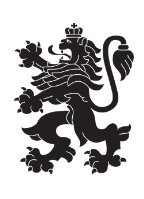 Министерство на земеделието и хранитеОбластна дирекция „Земеделие“ – гр.ПазарджикЗ   А   П   О   В   Е   Д№ РД-04-150/ 28.09.2023 г.МИЛЕНА ВЪЛЧИНОВА – директор на областна дирекция „Земеделие” гр. Пазарджик, след като разгледах, обсъдих и оцених доказателствения материал по административната преписка за землището на с. Габровица, община Белово, област Пазарджик, за стопанската 2023 – 2024 г., а именно: заповед № РД 07-42/04.08.2023 г., по чл. 37в, ал. 1 ЗСПЗЗ, за създаване на комисия, доклада на комисията и приложените към него: сключеното споразумение, проекта на картата за разпределение на масивите за ползване в землището, проекта на регистър към картата, които са неразделна част от споразумението, както и всички останали документи по преписката,  за да се произнеса установих от фактическа и правна страна следното:І. ФАКТИЧЕСКА СТРАНА1) Заповедта на директора на областна дирекция „Земеделие” гр. Пазарджик № РД 07-42/04.08.2023 г., с която е създадена комисията за землището на с. Габровица, община Белово, област Пазарджик, е издадена до 05.08.2023 г., съгласно разпоредбата на чл. 37в, ал. 1 ЗСПЗЗ.2) Изготвен е доклад на комисията. Докладът съдържа всички необходими реквизити и данни, съгласно чл. 37в, ал. 4 ЗСПЗЗ и чл. 72в, ал. 1 – 4 ППЗСПЗЗ.Към доклада на комисията по чл. 37в, ал. 1 ЗСПЗЗ са приложени сключеното споразумение, проектът на картата на масивите за ползване в землището и проектът на регистър към нея.Сключено е споразумение, което е подписано от всички участници, с което са разпределили масивите за ползване в землището за стопанската 2023 – 2024 г.. Спазени са изискванията на чл. 37в, ал. 2 определящи срок за сключване на споразумението и минимална обща площ на масивите за ползване.Неразделна част от споразумението са проектът на картата за разпределение на масивите за ползване в землището и регистърът към нея, който съдържа всички необходими и -съществени данни, съгласно чл. 74, ал. 1 – 4 ППЗСПЗЗ.ІІ. ПРАВНА СТРАНАПроцедурата по сключване на споразумение между ползвателите/собствениците на земеделски земи (имоти), съответно за служебно разпределение на имотите в масивите за ползване в съответното землище, има законната цел за насърчаване на уедрено ползване на земеделските земи и създаване на масиви, ясно изразена в чл. чл. 37б и 37в ЗСПЗЗ, съответно чл.чл. 69 – 76 ППЗСПЗЗ.По своята правна същност процедурата за създаване на масиви за ползване в землището за съответната стопанска година е един смесен, динамичен и последователно осъществяващ се фактически състав. Споразумението между участниците е гражданскоправният юридически факт, а докладът на комисията, служебното разпределение на масивите за ползване и заповедта на директора на областната дирекция „Земеделие”, са административноправните юридически факти.Всички елементи на смесения фактически състав са осъществени, като са спазени изискванията на закона, конкретно посочени във фактическата част на заповедта.С оглед изложените фактически и правни доводи, на основание чл. 37в, ал. 4, ал. 5, ал. 6 и ал. 7 от ЗСПЗЗ, във връзка с чл. 75а, ал. 1, т. 1-3, ал. 2 от ППЗСПЗЗ,Р А З П О Р Е Д И Х:Въз основа на ДОКЛАДА на комисията:ОДОБРЯВАМ сключеното споразумение по чл. 37в, ал. 2 ЗСПЗЗ, включително и за имотите по чл. 37в, ал. 3, т. 2 ЗСПЗЗ, с което са разпределени масивите за ползване в землището на село Габровица , община Белово, област Пазарджик, за стопанската  2023 -2024 година, считано от 01.10.2023 г. до 01.10.2024 г.ОДОБРЯВАМ картата на разпределените масиви за ползване в посоченото землище, както и регистърът към нея, които са ОКОНЧАТЕЛНИ за стопанската година, считано от 01.10.2023 г. до 01.10.2024 г. Заповедта, заедно с окончателните карта на масивите за ползване и регистър, да се обяви в сградата на кметство село Габровица и в сградата на общинската служба по земеделие гр. Септември,офис Белово,  както и да се публикува на интернет страницата на община  Белово   и областна дирекция „Земеделие” гр. Пазарджик, в срок от 7 дни от нейното издаване.Ползвател на земеделски земи, на който със заповедта са определени за ползване за стопанската 2023 – 2024 г., земите по чл. 37в, ал. 3, т. 2 от ЗСПЗЗ, е ДЛЪЖЕН да внесе по банкова сметка, с IBAN BG34UBBS80023300251210 и BIC UBBSBGSF, на областна дирекция „Земеделие” гр. Пазарджик, паричната сума в размер на определеното средно годишно рентно плащане за землището, в срок ДО ТРИ МЕСЕЦА от публикуването на настоящата заповед. Сумите са депозитни и се изплащат от областна дирекция „Земеделие” гр. Пазарджик на правоимащите лица, в срок от 10 (десет) години.За ползвателите, които не са заплатили в горния срок паричните суми за ползваните земи по чл. 37в, ал. 3, т 2 ЗСПЗЗ, съгласно настоящата заповед, директорът на областна дирекция „Земеделие” издава заповед за заплащане на трикратния размер на средното годишно рентно плащане за землището. В седемдневен срок от получаването на заповедта ползвателите превеждат паричните суми по сметка на областна дирекция „Земеделие” гр. Пазарджик.Заповедта може да се обжалва в 14 дневен срок, считано от обявяването/публикуването й, чрез областна дирекция „Земеделие” гр. Пазарджик, по реда предвиден в АПК – по административен пред министъра на земеделието  и/или съдебен ред пред Районен съд гр. Пазарджик.Обжалването на заповедта не спира нейното изпълнение.

Милена Емилова Вълчинова (Директор)
28.09.2023г. 14:26ч.
ОДЗ-Пазарджик


Електронният подпис се намира в отделен файл с название signature.txt.p7s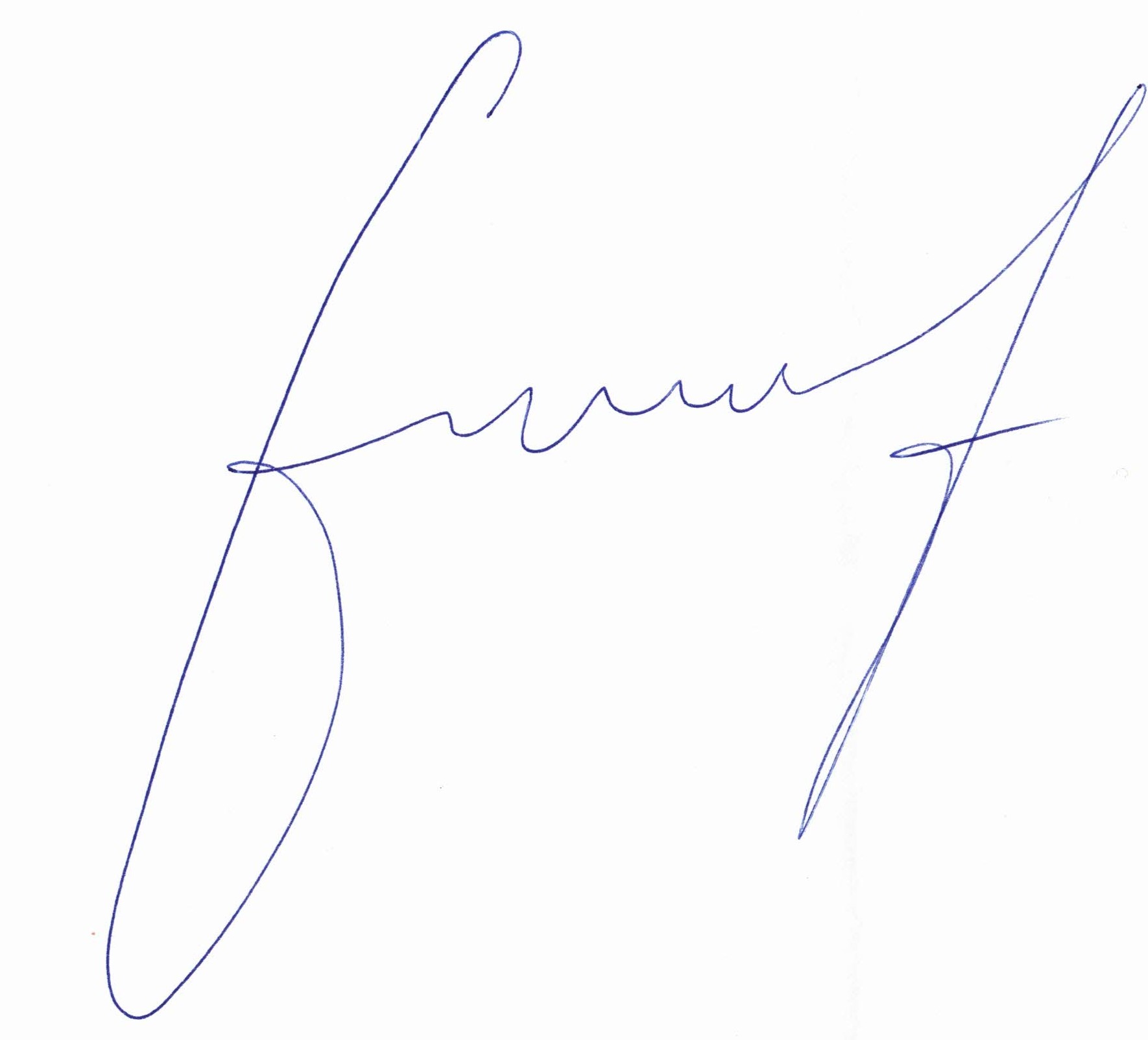 ПРИЛОЖЕНИЕСпоразумение на масиви за ползване на земеделски земи по чл. 37в, ал. 2 от ЗСПЗЗза стопанската 2023/2024 годиназа землището на с. Габровица, ЕКАТТЕ 14163, община Белово, област Пазарджик.ПолзвателМасив №Имот с регистрирано правно основаниеИмот с регистрирано правно основаниеИмот по чл. 37в, ал. 3, т. 2 от ЗСПЗЗИмот по чл. 37в, ал. 3, т. 2 от ЗСПЗЗИмот по чл. 37в, ал. 3, т. 2 от ЗСПЗЗСобственикПолзвателМасив №№Площ дка№Площ дкаДължимо рентно плащане в лв.СобственикКИРИЛ АЛЕКСАНДРОВ СИМЕОНОВ122.131.8159.08ИДПКИРИЛ АЛЕКСАНДРОВ СИМЕОНОВ122.101.24422.101.5417.71ТГЦКИРИЛ АЛЕКСАНДРОВ СИМЕОНОВ232.56.974ГДСКИРИЛ АЛЕКСАНДРОВ СИМЕОНОВ438.251.6488.24ГИТКИРИЛ АЛЕКСАНДРОВ СИМЕОНОВ438.231.4317.16ЛНЦКИРИЛ АЛЕКСАНДРОВ СИМЕОНОВ612.132.806СПМКИРИЛ АЛЕКСАНДРОВ СИМЕОНОВ612.152.273ГММКИРИЛ АЛЕКСАНДРОВ СИМЕОНОВ712.124.56722.84СНВКИРИЛ АЛЕКСАНДРОВ СИМЕОНОВ812.62.61313.06МСККИРИЛ АЛЕКСАНДРОВ СИМЕОНОВ812.70.8454.22ПГАКИРИЛ АЛЕКСАНДРОВ СИМЕОНОВ912.113.083НМРКИРИЛ АЛЕКСАНДРОВ СИМЕОНОВ1110.334.915ТАНКИРИЛ АЛЕКСАНДРОВ СИМЕОНОВ1618.153.510ДХККИРИЛ АЛЕКСАНДРОВ СИМЕОНОВ1815.675.81129.06ИНТКИРИЛ АЛЕКСАНДРОВ СИМЕОНОВ1940.184.052АДККИРИЛ АЛЕКСАНДРОВ СИМЕОНОВ2221.207.565СИПКИРИЛ АЛЕКСАНДРОВ СИМЕОНОВ2221.222.390АГЙКИРИЛ АЛЕКСАНДРОВ СИМЕОНОВ2221.230.6413.20ГХДКИРИЛ АЛЕКСАНДРОВ СИМЕОНОВ2221.80.1660.83АИПКИРИЛ АЛЕКСАНДРОВ СИМЕОНОВ2421.287.099СГПКИРИЛ АЛЕКСАНДРОВ СИМЕОНОВ2421.273.000КСБКИРИЛ АЛЕКСАНДРОВ СИМЕОНОВ2421.342.576АИДКИРИЛ АЛЕКСАНДРОВ СИМЕОНОВ264.215.00025.00ТТГКИРИЛ АЛЕКСАНДРОВ СИМЕОНОВ264.1194.515ВСШКИРИЛ АЛЕКСАНДРОВ СИМЕОНОВ264.124.00120.01ДЦПКИРИЛ АЛЕКСАНДРОВ СИМЕОНОВ264.23.51817.59ПНККИРИЛ АЛЕКСАНДРОВ СИМЕОНОВ264.33.159ГЙГКИРИЛ АЛЕКСАНДРОВ СИМЕОНОВ264.93.098ДСВКИРИЛ АЛЕКСАНДРОВ СИМЕОНОВ264.43.088МЙГКИРИЛ АЛЕКСАНДРОВ СИМЕОНОВ264.112.99914.99АКДКИРИЛ АЛЕКСАНДРОВ СИМЕОНОВ264.52.56212.81САГКИРИЛ АЛЕКСАНДРОВ СИМЕОНОВ264.1131.9239.62ВЗХКИРИЛ АЛЕКСАНДРОВ СИМЕОНОВ264.1151.4117.05ТАПКИРИЛ АЛЕКСАНДРОВ СИМЕОНОВ274.196.09530.48ИЛСКИРИЛ АЛЕКСАНДРОВ СИМЕОНОВ274.255.831АНККИРИЛ АЛЕКСАНДРОВ СИМЕОНОВ274.305.601СЛШКИРИЛ АЛЕКСАНДРОВ СИМЕОНОВ274.322.99814.99МСМКИРИЛ АЛЕКСАНДРОВ СИМЕОНОВ274.382.97614.88ССТКИРИЛ АЛЕКСАНДРОВ СИМЕОНОВ274.131.5017.50БЦПКИРИЛ АЛЕКСАНДРОВ СИМЕОНОВ274.100.8754.37ХИСКИРИЛ АЛЕКСАНДРОВ СИМЕОНОВ274.370.4302.15БЪЛГАРСКО ЗЕМ. ПРОИЗВОДСТВО ЕООДКИРИЛ АЛЕКСАНДРОВ СИМЕОНОВ284.310.9144.57СНДКИРИЛ АЛЕКСАНДРОВ СИМЕОНОВ284.260.8224.11НГСКИРИЛ АЛЕКСАНДРОВ СИМЕОНОВ284.440.6223.11ВГВКИРИЛ АЛЕКСАНДРОВ СИМЕОНОВ2910.7111.035АГЙКИРИЛ АЛЕКСАНДРОВ СИМЕОНОВ2910.7710.999АГНКИРИЛ АЛЕКСАНДРОВ СИМЕОНОВ3110.684.89824.49ДНСКИРИЛ АЛЕКСАНДРОВ СИМЕОНОВ3110.634.300АНККИРИЛ АЛЕКСАНДРОВ СИМЕОНОВ3110.604.00320.02СНМКИРИЛ АЛЕКСАНДРОВ СИМЕОНОВ3110.613.100ГЙГКИРИЛ АЛЕКСАНДРОВ СИМЕОНОВ3110.523.093МЙГКИРИЛ АЛЕКСАНДРОВ СИМЕОНОВ3110.672.125ГММКИРИЛ АЛЕКСАНДРОВ СИМЕОНОВ3110.721.225ПДДКИРИЛ АЛЕКСАНДРОВ СИМЕОНОВ3529.352.30111.51ИДА и др.КИРИЛ АЛЕКСАНДРОВ СИМЕОНОВ3529.381.634СГАКИРИЛ АЛЕКСАНДРОВ СИМЕОНОВ3629.311.9289.64КСХКИРИЛ АЛЕКСАНДРОВ СИМЕОНОВ3710.149.981МИТКИРИЛ АЛЕКСАНДРОВ СИМЕОНОВ384.454.988Д.АКИРИЛ АЛЕКСАНДРОВ СИМЕОНОВ384.1283.04415.22ССККИРИЛ АЛЕКСАНДРОВ СИМЕОНОВ384.1320.9984.99ИЛСКИРИЛ АЛЕКСАНДРОВ СИМЕОНОВ394.1331.497ИЛСКИРИЛ АЛЕКСАНДРОВ СИМЕОНОВ4010.8711.255НТМКИРИЛ АЛЕКСАНДРОВ СИМЕОНОВ4010.863.66818.34СТПКИРИЛ АЛЕКСАНДРОВ СИМЕОНОВ4210.176.470ПНККИРИЛ АЛЕКСАНДРОВ СИМЕОНОВ4210.1144.19720.98АДККИРИЛ АЛЕКСАНДРОВ СИМЕОНОВ4310.401.806КСБКИРИЛ АЛЕКСАНДРОВ СИМЕОНОВ4416.394.999НТМКИРИЛ АЛЕКСАНДРОВ СИМЕОНОВ4626.751.433АСПКИРИЛ АЛЕКСАНДРОВ СИМЕОНОВ5313.371.5007.50СДБКИРИЛ АЛЕКСАНДРОВ СИМЕОНОВ5313.400.9704.85ГАЗКИРИЛ АЛЕКСАНДРОВ СИМЕОНОВ5410.1265.341ИАБКИРИЛ АЛЕКСАНДРОВ СИМЕОНОВ5410.314.923ВГВКИРИЛ АЛЕКСАНДРОВ СИМЕОНОВ5410.294.576СЛШКИРИЛ АЛЕКСАНДРОВ СИМЕОНОВ5410.214.539ДВККИРИЛ АЛЕКСАНДРОВ СИМЕОНОВ5513.3912.897НМРКИРИЛ АЛЕКСАНДРОВ СИМЕОНОВ5513.5811.843САНКИРИЛ АЛЕКСАНДРОВ СИМЕОНОВ6037.322.54612.73АНЦКИРИЛ АЛЕКСАНДРОВ СИМЕОНОВ6137.371.942МГВКИРИЛ АЛЕКСАНДРОВ СИМЕОНОВ6137.361.897ВГВКИРИЛ АЛЕКСАНДРОВ СИМЕОНОВ6137.350.1090.55КГВКИРИЛ АЛЕКСАНДРОВ СИМЕОНОВ6231.392.14010.70ДНСКИРИЛ АЛЕКСАНДРОВ СИМЕОНОВ6231.301.840ГДСКИРИЛ АЛЕКСАНДРОВ СИМЕОНОВ6231.311.7978.99ПАТКИРИЛ АЛЕКСАНДРОВ СИМЕОНОВ6231.351.7468.73СНМКИРИЛ АЛЕКСАНДРОВ СИМЕОНОВ6231.241.326МДККИРИЛ АЛЕКСАНДРОВ СИМЕОНОВ6331.261.119АГККИРИЛ АЛЕКСАНДРОВ СИМЕОНОВ6331.170.702АДККИРИЛ АЛЕКСАНДРОВ СИМЕОНОВ6431.738.698МЙГКИРИЛ АЛЕКСАНДРОВ СИМЕОНОВ6531.532.60913.04ГММКИРИЛ АЛЕКСАНДРОВ СИМЕОНОВ6531.482.596АНККИРИЛ АЛЕКСАНДРОВ СИМЕОНОВ6531.522.51912.60СХДКИРИЛ АЛЕКСАНДРОВ СИМЕОНОВ6531.452.499ГХТКИРИЛ АЛЕКСАНДРОВ СИМЕОНОВ6631.6515.570ХМТКИРИЛ АЛЕКСАНДРОВ СИМЕОНОВ6631.636.191ПДДКИРИЛ АЛЕКСАНДРОВ СИМЕОНОВ6631.595.988ХКПКИРИЛ АЛЕКСАНДРОВ СИМЕОНОВ6631.504.601АГЙКИРИЛ АЛЕКСАНДРОВ СИМЕОНОВ6631.553.399АСПКИРИЛ АЛЕКСАНДРОВ СИМЕОНОВ6631.543.380МГДКИРИЛ АЛЕКСАНДРОВ СИМЕОНОВ6731.222.801ВКККИРИЛ АЛЕКСАНДРОВ СИМЕОНОВ6831.151.994АГЙКИРИЛ АЛЕКСАНДРОВ СИМЕОНОВ7131.3210.704ДСХКИРИЛ АЛЕКСАНДРОВ СИМЕОНОВ7131.205.974ПХИКИРИЛ АЛЕКСАНДРОВ СИМЕОНОВ7131.514.249МГВКИРИЛ АЛЕКСАНДРОВ СИМЕОНОВ7131.213.861МПСКИРИЛ АЛЕКСАНДРОВ СИМЕОНОВ7131.473.320АГЙКИРИЛ АЛЕКСАНДРОВ СИМЕОНОВ7131.73.002ИЛСКИРИЛ АЛЕКСАНДРОВ СИМЕОНОВ7131.333.001СЛШКИРИЛ АЛЕКСАНДРОВ СИМЕОНОВ7131.142.999ССХКИРИЛ АЛЕКСАНДРОВ СИМЕОНОВ7230.591.0765.38ССАКИРИЛ АЛЕКСАНДРОВ СИМЕОНОВ7330.991.650ДСЦ и др.КИРИЛ АЛЕКСАНДРОВ СИМЕОНОВ7430.553.311ГММКИРИЛ АЛЕКСАНДРОВ СИМЕОНОВ7430.600.5932.96СХДКИРИЛ АЛЕКСАНДРОВ СИМЕОНОВ7530.740.383ИТСКИРИЛ АЛЕКСАНДРОВ СИМЕОНОВ7530.660.3801.90ВТСКИРИЛ АЛЕКСАНДРОВ СИМЕОНОВ7530.760.191ГММКИРИЛ АЛЕКСАНДРОВ СИМЕОНОВ7613.492.197СИПКИРИЛ АЛЕКСАНДРОВ СИМЕОНОВ7613.502.00110.00СИККИРИЛ АЛЕКСАНДРОВ СИМЕОНОВ7613.510.9995.00ДАХКИРИЛ АЛЕКСАНДРОВ СИМЕОНОВ7810.511.2416.21АДЗКИРИЛ АЛЕКСАНДРОВ СИМЕОНОВ794.484.996МДККИРИЛ АЛЕКСАНДРОВ СИМЕОНОВ794.512.96014.80ЙНСКИРИЛ АЛЕКСАНДРОВ СИМЕОНОВ794.1371.669ВКККИРИЛ АЛЕКСАНДРОВ СИМЕОНОВ794.421.570НТМКИРИЛ АЛЕКСАНДРОВ СИМЕОНОВ794.411.4997.50ССАКИРИЛ АЛЕКСАНДРОВ СИМЕОНОВ794.351.1775.88ИГСКИРИЛ АЛЕКСАНДРОВ СИМЕОНОВ794.1490.9254.63АДККИРИЛ АЛЕКСАНДРОВ СИМЕОНОВ804.833.602ДХККИРИЛ АЛЕКСАНДРОВ СИМЕОНОВ804.803.10315.52ККККИРИЛ АЛЕКСАНДРОВ СИМЕОНОВ804.2092.64413.22ГАТКИРИЛ АЛЕКСАНДРОВ СИМЕОНОВ804.2121.917ИАЙКИРИЛ АЛЕКСАНДРОВ СИМЕОНОВ804.1960.571ПХИКИРИЛ АЛЕКСАНДРОВ СИМЕОНОВ824.2306.114САДКИРИЛ АЛЕКСАНДРОВ СИМЕОНОВ854.935.649МТПКИРИЛ АЛЕКСАНДРОВ СИМЕОНОВ884.1692.099АГЙКИРИЛ АЛЕКСАНДРОВ СИМЕОНОВ884.1611.0965.48ВТСКИРИЛ АЛЕКСАНДРОВ СИМЕОНОВ894.1951.161ПХИКИРИЛ АЛЕКСАНДРОВ СИМЕОНОВ9213.138.171ТАНКИРИЛ АЛЕКСАНДРОВ СИМЕОНОВ9313.331.200СИСКИРИЛ АЛЕКСАНДРОВ СИМЕОНОВ9515.492.034МДККИРИЛ АЛЕКСАНДРОВ СИМЕОНОВ9721.392.826ВКККИРИЛ АЛЕКСАНДРОВ СИМЕОНОВ10218.63.724АТСКИРИЛ АЛЕКСАНДРОВ СИМЕОНОВ10920.366.480НТМОБЩО за ползвателя (дка)366.007120.394601.97МЕТОДИ КИРИЛОВ СТОЙЧЕВ338.371.7788.89СДБМЕТОДИ КИРИЛОВ СТОЙЧЕВ538.183.96919.85СМММЕТОДИ КИРИЛОВ СТОЙЧЕВ538.201.7618.81НМРМЕТОДИ КИРИЛОВ СТОЙЧЕВ1310.994.723АЙПМЕТОДИ КИРИЛОВ СТОЙЧЕВ1518.176.680САНМЕТОДИ КИРИЛОВ СТОЙЧЕВ3010.589.159САШМЕТОДИ КИРИЛОВ СТОЙЧЕВ3216.54.619АИВМЕТОДИ КИРИЛОВ СТОЙЧЕВ3216.73.487ПАТМЕТОДИ КИРИЛОВ СТОЙЧЕВ3216.61.182ПГАМЕТОДИ КИРИЛОВ СТОЙЧЕВ4926.701.816ГТСМЕТОДИ КИРИЛОВ СТОЙЧЕВ5126.681.279ВТСМЕТОДИ КИРИЛОВ СТОЙЧЕВ5213.235.280САНМЕТОДИ КИРИЛОВ СТОЙЧЕВ5213.260.7053.52КДЧМЕТОДИ КИРИЛОВ СТОЙЧЕВ5613.486.401ГТСМЕТОДИ КИРИЛОВ СТОЙЧЕВ5713.255.123ВТСМЕТОДИ КИРИЛОВ СТОЙЧЕВ6931.62.31311.57КИТМЕТОДИ КИРИЛОВ СТОЙЧЕВ6931.51.201САШМЕТОДИ КИРИЛОВ СТОЙЧЕВ6931.121.0995.50ХСПМЕТОДИ КИРИЛОВ СТОЙЧЕВ6931.191.001ИВЦМЕТОДИ КИРИЛОВ СТОЙЧЕВ6931.101.0005.00СИКМЕТОДИ КИРИЛОВ СТОЙЧЕВ6931.110.9995.00АХТМЕТОДИ КИРИЛОВ СТОЙЧЕВ6931.180.5792.90ВГВМЕТОДИ КИРИЛОВ СТОЙЧЕВ814.1742.106ИТСМЕТОДИ КИРИЛОВ СТОЙЧЕВ814.612.098ГТСМЕТОДИ КИРИЛОВ СТОЙЧЕВ814.1851.8249.12СХДМЕТОДИ КИРИЛОВ СТОЙЧЕВ814.1870.3841.92НАСМЕТОДИ КИРИЛОВ СТОЙЧЕВ814.1980.3401.70АНКМЕТОДИ КИРИЛОВ СТОЙЧЕВ864.907.086ПАТМЕТОДИ КИРИЛОВ СТОЙЧЕВ864.916.308САШМЕТОДИ КИРИЛОВ СТОЙЧЕВ864.930.631МТПМЕТОДИ КИРИЛОВ СТОЙЧЕВ904.824.102АХТМЕТОДИ КИРИЛОВ СТОЙЧЕВ9110.765.229ИТСМЕТОДИ КИРИЛОВ СТОЙЧЕВ9413.416.339ИТСМЕТОДИ КИРИЛОВ СТОЙЧЕВ9616.413.399МСКМЕТОДИ КИРИЛОВ СТОЙЧЕВ10118.35.70028.50СХДМЕТОДИ КИРИЛОВ СТОЙЧЕВ10118.53.516ГТСМЕТОДИ КИРИЛОВ СТОЙЧЕВ10318.83.493ИТСМЕТОДИ КИРИЛОВ СТОЙЧЕВ10318.73.493ВТСМЕТОДИ КИРИЛОВ СТОЙЧЕВ10531.6812.828ГИПМЕТОДИ КИРИЛОВ СТОЙЧЕВ10631.463.900ГТСМЕТОДИ КИРИЛОВ СТОЙЧЕВ10631.403.197ИТСМЕТОДИ КИРИЛОВ СТОЙЧЕВ10631.412.543ВТСОБЩО за ползвателя (дка)122.22122.453112.26ПЕТКАНА СТОЙЧОВА НИКОЛОВА1010.15.082ССАПЕТКАНА СТОЙЧОВА НИКОЛОВА103.200.4582.29БЪЛГАРСКО ЗЕМ. ПРОИЗВОДСТВО ЕООДПЕТКАНА СТОЙЧОВА НИКОЛОВА1210.224.89924.50Т.В ЕООД и др.ПЕТКАНА СТОЙЧОВА НИКОЛОВА1418.93.65518.28СНДПЕТКАНА СТОЙЧОВА НИКОЛОВА1418.102.636ИСКПЕТКАНА СТОЙЧОВА НИКОЛОВА1418.112.39911.99ИДДПЕТКАНА СТОЙЧОВА НИКОЛОВА1715.414.742ИСКПЕТКАНА СТОЙЧОВА НИКОЛОВА1715.453.177ИДЙПЕТКАНА СТОЙЧОВА НИКОЛОВА1715.431.2706.35ЙГКПЕТКАНА СТОЙЧОВА НИКОЛОВА2038.474.298СМИПЕТКАНА СТОЙЧОВА НИКОЛОВА2038.452.32411.62ИДА и др.ПЕТКАНА СТОЙЧОВА НИКОЛОВА2038.441.850ГДППЕТКАНА СТОЙЧОВА НИКОЛОВА2120.304.63823.19АЗТПЕТКАНА СТОЙЧОВА НИКОЛОВА2120.244.05420.27МХВПЕТКАНА СТОЙЧОВА НИКОЛОВА2120.194.00020.00ССМПЕТКАНА СТОЙЧОВА НИКОЛОВА2321.245.783ПНКПЕТКАНА СТОЙЧОВА НИКОЛОВА2521.184.757КХВПЕТКАНА СТОЙЧОВА НИКОЛОВА2521.30.5542.77АККПЕТКАНА СТОЙЧОВА НИКОЛОВА3329.246.621ДИКПЕТКАНА СТОЙЧОВА НИКОЛОВА3329.236.599Н.ЗПЕТКАНА СТОЙЧОВА НИКОЛОВА3329.186.371ТХЦПЕТКАНА СТОЙЧОВА НИКОЛОВА3329.95.477ХХМПЕТКАНА СТОЙЧОВА НИКОЛОВА3429.332.971ВСШПЕТКАНА СТОЙЧОВА НИКОЛОВА4113.126.328НАСПЕТКАНА СТОЙЧОВА НИКОЛОВА4113.153.998СХВПЕТКАНА СТОЙЧОВА НИКОЛОВА4113.163.774ИЛШПЕТКАНА СТОЙЧОВА НИКОЛОВА4113.33.000МСКПЕТКАНА СТОЙЧОВА НИКОЛОВА4113.42.300ИМИПЕТКАНА СТОЙЧОВА НИКОЛОВА4113.52.299КМИПЕТКАНА СТОЙЧОВА НИКОЛОВА4113.192.279АИВПЕТКАНА СТОЙЧОВА НИКОЛОВА4113.111.000СМИПЕТКАНА СТОЙЧОВА НИКОЛОВА4113.100.9995.00ИДА и др.ПЕТКАНА СТОЙЧОВА НИКОЛОВА4113.90.5782.89ГСЦПЕТКАНА СТОЙЧОВА НИКОЛОВА4526.99073.88019.40КАГ и др.ПЕТКАНА СТОЙЧОВА НИКОЛОВА4726.791.6948.47ИДА и др.ПЕТКАНА СТОЙЧОВА НИКОЛОВА4726.940.4192.10БЪЛГАРСКО ЗЕМ. ПРОИЗВОДСТВО ЕООДПЕТКАНА СТОЙЧОВА НИКОЛОВА4823.1310.9104.55БЪЛГАРСКО ЗЕМ. ПРОИЗВОДСТВО ЕООДПЕТКАНА СТОЙЧОВА НИКОЛОВА4823.1240.7994.00АДКПЕТКАНА СТОЙЧОВА НИКОЛОВА5023.411.3646.82МДКПЕТКАНА СТОЙЧОВА НИКОЛОВА5820.45.841Д.СПЕТКАНА СТОЙЧОВА НИКОЛОВА5921.611.68521.612.47812.39СИППЕТКАНА СТОЙЧОВА НИКОЛОВА7031.433.197ДТКПЕТКАНА СТОЙЧОВА НИКОЛОВА7031.443.159ГТКПЕТКАНА СТОЙЧОВА НИКОЛОВА7713.421.471АГДПЕТКАНА СТОЙЧОВА НИКОЛОВА834.645.42627.13НХИПЕТКАНА СТОЙЧОВА НИКОЛОВА844.564.265КХВПЕТКАНА СТОЙЧОВА НИКОЛОВА874.1672.734ПГАПЕТКАНА СТОЙЧОВА НИКОЛОВА874.1641.6758.38СПППЕТКАНА СТОЙЧОВА НИКОЛОВА874.1710.5642.82ЗИСПЕТКАНА СТОЙЧОВА НИКОЛОВА9821.382.565НАСПЕТКАНА СТОЙЧОВА НИКОЛОВА9921.145.727ПДДПЕТКАНА СТОЙЧОВА НИКОЛОВА9921.14.386КСППЕТКАНА СТОЙЧОВА НИКОЛОВА9921.152.754ПККПЕТКАНА СТОЙЧОВА НИКОЛОВА10021.191.6218.10ВИППЕТКАНА СТОЙЧОВА НИКОЛОВА10431.664.671АГДПЕТКАНА СТОЙЧОВА НИКОЛОВА10726.741.414СКАПЕТКАНА СТОЙЧОВА НИКОЛОВА10820.427.72138.61ССМПЕТКАНА СТОЙЧОВА НИКОЛОВА10820.404.52322.61ДАГОБЩО за ползвателя (дка)129.20962.901314.51